Oznámení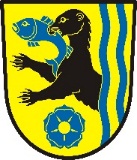  o konání 37. zasedání Zastupitelstva obce VydříPodle § 91 odst. 1 zákona č. 128/2000 Sb., o obcích, svolávám na středu 22. června 2022 od 18.00 hodinzasedání Zastupitelstva obce Vydří v budově Obecního úřaduNávrh programu jednání :1.)    Určení ověřovatelů zápisu2.)    Schválení návrhu programu jednání3.)    Rozpočtové opatření č. 6, 74.)    Schválení závěrečného účtu za rok 2021 5.)   Diskuse6.)   Závěr								Jaroslav Maxa, starosta obceVyvěšeno dne : 13.6.2022Sejmuto dne : 